TilFagskoleutvalgetInnspill om fagskolen til fagskoleutvalget Faglig råd for naturbruk (FRNA) mener det er et behov for å se ordentlig på fagskolen, og synes det SRY trakk opp for fagskoleutvalget 16.desember 2013 er viktig og riktig. Det er nødvendig at det gjøres en vurdering av hvor i systemet fagskolen skal/bør ligge. Særlig er det behov for å se fagskolen og videregående opplæring i sammenheng. Fagskolen bør gi svaret der det er uklart hva elevene kan arbeide med etter endt fag- og yrkesopplæring. Med vennlig hilsen faglig råd for naturbruk Petter Nilsenleder faglig råd for naturbruk Vår saksbehandler: Ragnhild Skarholt BølvikenDirekte tlf: 23 30 27 10E-post: rsk@udir.noVår saksbehandler: Ragnhild Skarholt BølvikenDirekte tlf: 23 30 27 10E-post: rsk@udir.noVår saksbehandler: Ragnhild Skarholt BølvikenDirekte tlf: 23 30 27 10E-post: rsk@udir.noVår dato:30.01.2014Vår referanse:2014/19Vår dato:30.01.2014Vår referanse:2014/19Deres dato:Deres referanse: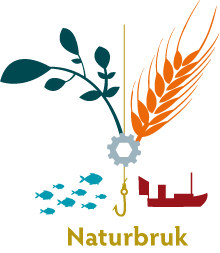 